График учебного процессаУсловные обозначенияСводные данные по бюджету времени студента (в неделях)План учебного процесса

Декан факультета _______________________________

Утвержден на заседании ученого совета. Протокол № ____ Дата:_________

Начальник УМУ __________________________________ 
Утверждаю
Ректор Пермского государственного национального исследовательского университета _____________________________ _____________________________МИНИСТЕРСТВО ОБРАЗОВАНИЯ И НАУКИ РОССИЙСКОЙ ФЕДЕРАЦИИ
ФГБОУВПО "Пермский государственный национальный исследовательский университет"
Экономический факультет
Форма обучения очная
УЧЕБНЫЙ ПЛАН №5786Направление 080200.68 Менеджмент
профиль Международный нефтегазовый бизнес
степень магистр
срок обучения 2 годаНаправление 080200.68 Менеджмент
профиль Международный нефтегазовый бизнес
степень магистр
срок обучения 2 годаНаправление 080200.68 Менеджмент
профиль Международный нефтегазовый бизнес
степень магистр
срок обучения 2 года№нед.
Курс123456789101112131415161718192021222324252627282930313233343536373839404142434445464748495051521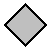 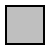 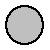 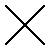 2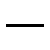 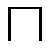 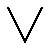 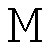 Тип неделитеоретическое обучениесессияканикулыпроизводственная практиканаучно-исследовательская практикаподготовка магистерской диссертациизащита магистерской диссертациинаучно-исследовательская работаВсегоКурсВсего1304810522143712453452Всего447151245314104ИндексНаименование учебной дисциплиныОбъем работы студентаОбъем работы студентаОбъем работы студентаОбъем работы студентаОбъем работы студентаОбъем работы студентаОбъем работы студентаЭкз.Зач.Распределение аудиторных часов в неделю по семестрамРаспределение аудиторных часов в неделю по семестрамРаспределение аудиторных часов в неделю по семестрамРаспределение аудиторных часов в неделю по семестрамИндексНаименование учебной дисциплиныТрудоемкость
(кред.)Трудоемкость
(час.)Аудиторн.из нихиз нихиз нихСамостоят.Экз.Зач.1234ИндексНаименование учебной дисциплиныТрудоемкость
(кред.)Трудоемкость
(час.)Аудиторн.ЛекцииПракт.Лабор.Самостоят.Экз.Зач.количество недель в семестреколичество недель в семестреколичество недель в семестреколичество недель в семестреИндексНаименование учебной дисциплиныТрудоемкость
(кред.)Трудоемкость
(час.)Аудиторн.ЛекцииПракт.Лабор.Самостоят.Экз.Зач.1420143М.1Общенаучный цикл13468124265840344М.1.БЧБазовая часть62166061440156Нефтегазовая отрасль в глобальном контексте2722061405221Технологии международных коммуникаций (базовый уровень)4144400040104211.41М.1.ВЧВариативная часть72526420440188М.1.ВЧ.01Вариативная часть41443610260108Количественные методы исследований4144361026010821.8М.1.ВЧ.02Дисциплины по выбору студента3108281018080Инновации и стратегии глобализации (Innovation and Globalisation Strategy)310828101808032Методы принятия решений310828101808032М.2Профессиональный цикл501800456146300101344М.2.БЧБазовая часть18648156489810492Корпоративные финансы4144361020610812.6Методы исследований в менеджменте3108208848811.4Современный стратегический анализ для международного бизнеса310828101808012Теория организации и организационное поведение4144361026010812.6Управленческая экономика4144361026010812.6М.2.ВЧВариативная часть321152300982020852М.2.ВЧ.01Вариативная часть23828216681480612Бухгалтерский учет в международном бизнесе2722882004421.4Введение в нефтегазовую и энергетическую экономику31082882008021.4Кросс-культурные различия в международном бизнесе31082882008021.4ИндексНаименование учебной дисциплиныОбъем работы студентаОбъем работы студентаОбъем работы студентаОбъем работы студентаОбъем работы студентаОбъем работы студентаОбъем работы студентаЭкз.Зач.Распределение аудиторных часов в неделю по семестрамРаспределение аудиторных часов в неделю по семестрамРаспределение аудиторных часов в неделю по семестрамРаспределение аудиторных часов в неделю по семестрамИндексНаименование учебной дисциплиныТрудоемкость
(кред.)Трудоемкость
(час.)Аудиторн.из нихиз нихиз нихСамостоят.Экз.Зач.1234ИндексНаименование учебной дисциплиныТрудоемкость
(кред.)Трудоемкость
(час.)Аудиторн.ЛекцииПракт.Лабор.Самостоят.Экз.Зач.количество недель в семестреколичество недель в семестреколичество недель в семестреколичество недель в семестреИндексНаименование учебной дисциплиныТрудоемкость
(кред.)Трудоемкость
(час.)Аудиторн.ЛекцииПракт.Лабор.Самостоят.Экз.Зач.1420143Лидерство в ситуации изменений2722061405231.4Методы оценки рисков при геологоразведочных работах на нефть и газ310828101808021.4Основы экономической оценки ресурсов углеводородов310828101808021.4Управление глобальными проектами414428820011632Управление рисками в международном бизнесе310828101808021.4М.2.ВЧ.02Дисциплины по выбору студента93248430540240Маркетинговые коммуникации (Integrated Marketing Communications Planning and Control)310828101808032Международный маркетинг310828101808032Методы и инструменты проектного менеджмента (Project Management Methods and Tools)310828101808032Управление трудовыми ресурсами в международном бизнесе310828101808032Социальные и организационные аспекты проектов (Social and Organisational Aspects of Projects)310828101808032Экономика международной торговли310828101808032М.3Практики и научно-исследовательская работа45162000001620Научно-исследовательская практика[кафедра мировой и региональной экономики].6216000021640Научно-исследовательская работа «Актуальные проблемы обеспечения конкурентоспособности нефтегазовой компании»15540000054031000ИндексНаименование учебной дисциплиныОбъем работы студентаОбъем работы студентаОбъем работы студентаОбъем работы студентаОбъем работы студентаОбъем работы студентаОбъем работы студентаЭкз.Зач.Распределение аудиторных часов в неделю по семестрамРаспределение аудиторных часов в неделю по семестрамРаспределение аудиторных часов в неделю по семестрамРаспределение аудиторных часов в неделю по семестрамИндексНаименование учебной дисциплиныТрудоемкость
(кред.)Трудоемкость
(час.)Аудиторн.из нихиз нихиз нихСамостоят.Экз.Зач.1234ИндексНаименование учебной дисциплиныТрудоемкость
(кред.)Трудоемкость
(час.)Аудиторн.ЛекцииПракт.Лабор.Самостоят.Экз.Зач.количество недель в семестреколичество недель в семестреколичество недель в семестреколичество недель в семестреИндексНаименование учебной дисциплиныТрудоемкость
(кред.)Трудоемкость
(час.)Аудиторн.ЛекцииПракт.Лабор.Самостоят.Экз.Зач.1420143Научно-исследовательский семинар «Актуальные проблемы экономики поиска, разведки и разработки месторождений нефти и газа»62160000216300Организационно-управленческая практика [кафедра мировой и региональной экономики]18648000064840М.4Итоговая государственная аттестация124320000432Магистерская диссертация12432000043240М.5Факультативные дисциплины1036094144040266Стратегии международных нефтегазовых компаний4144348260110411.3Технологии международных коммуникаций (продвинутый уровень)414440004010422Экономическое моделирование2722061405231.4Всего аудиторных часов в неделю:(без физической культуры, факультативов, практик и итоговой аттестации)Всего аудиторных часов в неделю:(без физической культуры, факультативов, практик и итоговой аттестации)Всего аудиторных часов в неделю:(без физической культуры, факультативов, практик и итоговой аттестации)Всего аудиторных часов в неделю:(без физической культуры, факультативов, практик и итоговой аттестации)Всего аудиторных часов в неделю:(без физической культуры, факультативов, практик и итоговой аттестации)Всего аудиторных часов в неделю:(без физической культуры, факультативов, практик и итоговой аттестации)Всего аудиторных часов в неделю:(без физической культуры, факультативов, практик и итоговой аттестации)Всего аудиторных часов в неделю:(без физической культуры, факультативов, практик и итоговой аттестации)Всего аудиторных часов в неделю:(без физической культуры, факультативов, практик и итоговой аттестации)101112.612.211.40Всего экзаменов(по семестрам)Всего экзаменов(по семестрам)Всего экзаменов(по семестрам)Всего экзаменов(по семестрам)Всего экзаменов(по семестрам)Всего экзаменов(по семестрам)Всего экзаменов(по семестрам)Всего экзаменов(по семестрам)Всего экзаменов(по семестрам)Всего экзаменов(по семестрам)Всего экзаменов(по семестрам)4330Всего зачетов(по семестрам)Всего зачетов(по семестрам)Всего зачетов(по семестрам)Всего зачетов(по семестрам)Всего зачетов(по семестрам)Всего зачетов(по семестрам)Всего зачетов(по семестрам)Всего зачетов(по семестрам)Всего зачетов(по семестрам)Всего зачетов(по семестрам)Всего зачетов(по семестрам)2630Общий объем учебной нагрузкиОбщий объем учебной нагрузкиОбщий объем учебной нагрузкиОбщий объем учебной нагрузкиОбщий объем учебной нагрузкиОбщий объем учебной нагрузкиОбщий объем учебной нагрузкиОбщий объем учебной нагрузкиОбщий объем учебной нагрузкиОбщий объем учебной нагрузкиОбщий объем учебной нагрузки52 52.6 52 53.3 